T.C.  SAKARYA UYGULAMALI BİLİMLER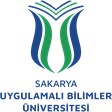 ÜNİVERSİTESİTURİZM FAKÜLTESİİŞ SÜREÇLERİ59) AMBAR GİRİŞ ÇIKIŞ İŞLEMLERİ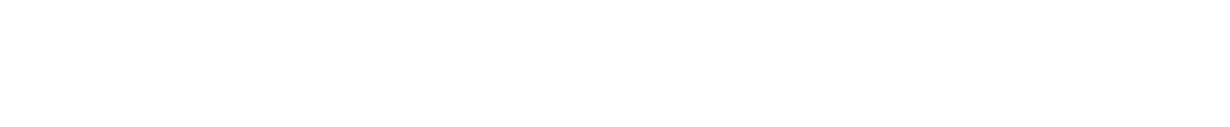 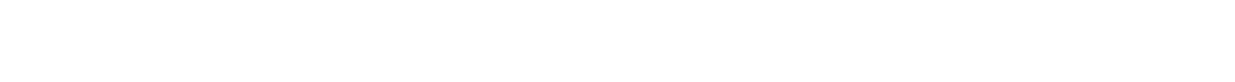 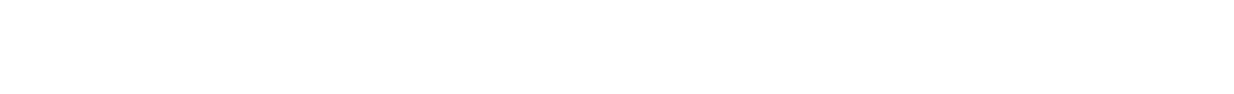 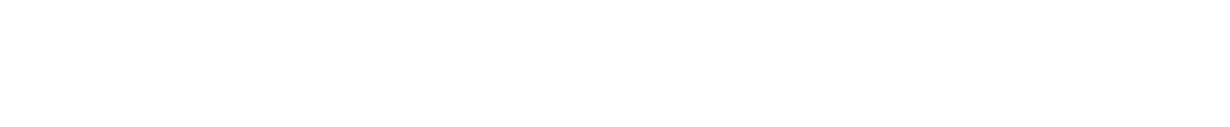 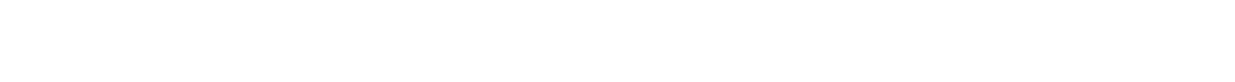 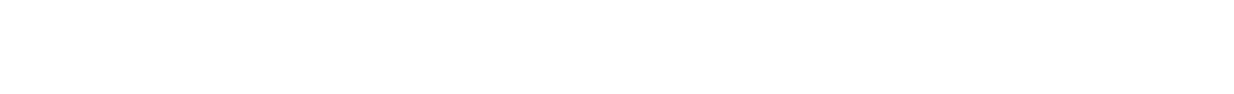 SÜREÇ ADIAmbar Giriş Çıkış İşlemleriAmbar Giriş Çıkış İşlemleriAmbar Giriş Çıkış İşlemleriSÜREÇ NO59TARİH01.01.2024SÜRECİN SORUMLUSUFakülte Birimleri, Fakülte Sekreteri, Taşınır Kayıt Sorumlusu, RektörlükFakülte Birimleri, Fakülte Sekreteri, Taşınır Kayıt Sorumlusu, RektörlükFakülte Birimleri, Fakülte Sekreteri, Taşınır Kayıt Sorumlusu, RektörlükSÜREÇ ORGANİZASYON İLİŞKİSİFakülte Kurulu, Dekanlık, Bölüm Başkanları, Bölüm Koordinatörleri, Rektörlük, Sanayi SektörüFakülte Kurulu, Dekanlık, Bölüm Başkanları, Bölüm Koordinatörleri, Rektörlük, Sanayi SektörüFakülte Kurulu, Dekanlık, Bölüm Başkanları, Bölüm Koordinatörleri, Rektörlük, Sanayi SektörüÜST SÜRECİYönetim İşletişim SüreciYönetim İşletişim SüreciYönetim İşletişim SüreciSÜRECİN AMACIFakültede Sarf ve Demirbaş Malzemelerin YönetimiFakültede Sarf ve Demirbaş Malzemelerin YönetimiFakültede Sarf ve Demirbaş Malzemelerin YönetimiSÜRECİN SINIRLARI6 ay6 ay6 aySÜREÇ ADIMLARIİlgili birim tarafından ihtiyaç bildirilir.Satınalma, bağış, devir, üretim vb. işlemi gerçekleştirilir.Taşınır İşlem Fişinin bir nüshası ödenmek üzere Satınalma Müdürlüğüne gönderilir.Ambara gelen taşınırların sayarak, tartarak ya da ölçerek teslim alınıp Taşınır İşlem Fişi düzenlenmesiSarf malzeme çıkışı için istek belgesinin, dayanıklı taşınır için İstek Belgesi ve Zimmet Belgesinin düzenlenmesiİlgili birim tarafından ihtiyaç bildirilir.Satınalma, bağış, devir, üretim vb. işlemi gerçekleştirilir.Taşınır İşlem Fişinin bir nüshası ödenmek üzere Satınalma Müdürlüğüne gönderilir.Ambara gelen taşınırların sayarak, tartarak ya da ölçerek teslim alınıp Taşınır İşlem Fişi düzenlenmesiSarf malzeme çıkışı için istek belgesinin, dayanıklı taşınır için İstek Belgesi ve Zimmet Belgesinin düzenlenmesiİlgili birim tarafından ihtiyaç bildirilir.Satınalma, bağış, devir, üretim vb. işlemi gerçekleştirilir.Taşınır İşlem Fişinin bir nüshası ödenmek üzere Satınalma Müdürlüğüne gönderilir.Ambara gelen taşınırların sayarak, tartarak ya da ölçerek teslim alınıp Taşınır İşlem Fişi düzenlenmesiSarf malzeme çıkışı için istek belgesinin, dayanıklı taşınır için İstek Belgesi ve Zimmet Belgesinin düzenlenmesiSÜREÇ PERFORMANS GÖSTERGELERİPerformans GöstergesiPerformans GöstergesiPerformans GöstergesiSÜREÇ PERFORMANS GÖSTERGELERİAmbara Gelen ve Giden Taşınır Sayısı, Ambara Giriş ve Çıkış SüresiAmbara Gelen ve Giden Taşınır Sayısı, Ambara Giriş ve Çıkış SüresiAmbara Gelen ve Giden Taşınır Sayısı, Ambara Giriş ve Çıkış Süresi